                                            PRIHLÁŠKA NA STRAVOVANIE                                            šk.rok  2022 / 2023   prihlášku je nutné podať do 10.9.2022         Záväzne prihlasujem žiaka na stravovanie  v Školskej jedálni SOSP. DK. KňažiaMeno a priezvisko žiaka………………………………………………………………………...Adresa…………………………………………………………………………………………….Číslo čipu………………    Trieda…………..Meno a priezvisko zákonného zástupcu žiaka…………………………………………………. Telefón  zákon.zástupcu/ email ………………………………………………….Číslo účtu ( POVINNÉ).................................................................................................................kôli preplatkomV…………………………..                                                                  Dátum……………..                                                                                                                Podpis zákon. zástupcu ……………………..................................................................................................................................................................................................................                                                  POKYNY PRE STRAVNÍKOVVÝDAJ STRAVY : V ŠJ je od 10.00 – 13.00 SPôSOB ÚHRADY: -bankovým prevodom Platba za stravu sa uhrádza mesačne vopred do 20.dňa predchádzajúceho mesiaca na č.u.:  IBAN: SK90 8180 0000 0070 0048 3999 – štátna pokladňaDenný poplatok za stravu pre žiakov ŠJ- obed : 1,56 € (potraviny 1,26 € + 0,30 € réžia             Suma obed...31,20 €Stravník bude prihlásený na stravu po pripísaní úhrady na účet ŠJ, pri platbe je nutné uviesť var. symbol alebo do poznámky napísať meno na koho platba bude pripísaná!Odhlasovanie a prihlasovanie stravy: z dôvodu dodržiavania hygienických predpisov a zásad správnej výrobnej praxe (HCCP), a hlavne z dôvodu objednávania pečiva, mäsa a mäsových výrobkov, sa odhlasovanie a prihlasovanie stravy musí uskutočniť načas, t.j. 24 hodín vopred, najneskôr do 13:00 hod. cez aplikáciu edupTermín odhlasovania obed: cez. Aplikáciu edup príp . telefonicky na t.č. 0905 754 413  do 13:00 hod. deň vopred, iba v prípade ochorenia do 6:00 hod.ráno odhlásiť. Ráno nie je možné stravu odhlasovať ani prihlasovať ! Každé odhlásenie si rieši stravník sám. Za neodobratú stravu sa finančná náhrada neposkytuje  a stravník je sám zodpovedný za včasné prihlásenie a odhlásenie sa zo stravy cez aplikáciu edup.V ŠJ je ZAKÁZANÉ naberať stravu do iných nádob( OBEDÁR) ako na to určených(tanier) zamestnancami ŠJ. Stravu si môže stravník sám preložiť z taniera do inej nádoby a to mimo výdajného okienka.Odber stravy na Čip:ČIP: záloha 5 €, po odovzdaní čipu bude záloha vrátená. Pri strate čipu alebo jeho znefunkčnení / zamenení za iný,...)je potrebné zaplatiť opätovnú zálohu.Pri zabudnutí alebo strate čipu okamžite nahláste vedúcej ŠJ, nakoľko strava bez čipu nebude vydaná, tieto výnimky sú riešené mimoriadnym postupom určeným vedúcou ŠJ.                Bíziková Miroslava -  vedúca školskej jedálnejedalen@sospknazia.sk       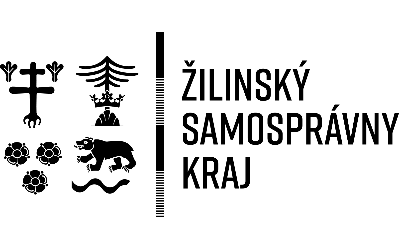 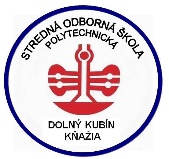 Stredná odborná škola polytechnickáJelšavská 404026 01  Dolný Kubín - Kňažia